ST. MALACHY’S GRAD CLASS 2019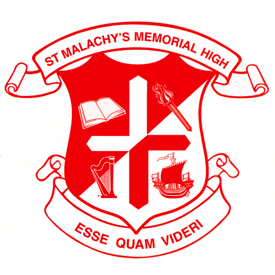 ACTIVITY SCHEDULE*****Monday, June 3, 2019 Grad Class BBQSt. Malachy’s Cafeteria5:30 – 8:00 PM Yearbooks will be distributed to Gr. 12’s who have ordered them.Friday, June 14, 2019 St. Malachy’s Alumni Dinner St. Malachy’s Memorial High SchoolBishop Bray GymnasiumDoors Open - 6:00 PM, Dinner - 7:00 PMTickets: $20.00 for Class of 2019Saturday, June 15, 2019 Graduation Prom Marco Polo Cruise Ship Terminal Assemble – 7:30 PM, Grand March – 8:00 PM, Dance 8:00 PM – 11:00 PMFirst 2-3 songs for the grads and parents.Tuesday, June 18, 2019 Baccalaureate Service(Non-denominational Service for Grads, Family and Friends) Location-CathedralAssemble – 6:40 PM, Service – 7:00 PMReception to follow Wednesday, June 19, 2019 Home Reports for Grad Class of 2019 Pickup – 9:00 AMGraduation tickets are available with your report cards. Thursday, June 20, 2019 Graduation RehearsalSt. Malachy’s Auditorium - 12:45 PMAttendance is mandatory.  Graduation gowns distributed after rehearsal.Thursday, June 20, 2019 Graduation CeremonyImperial Theatre – 7:00 PMAssemble at 6:30 PMReception to follow at St. Malachy’s.Thursday, June 20, 2019 Safe GradStudents travel together by bus.